“PENGARUH FASILITAS DAN MOTIVASI KERJA TERHADAP PRODUKTIVITAS KERJA KARYAWAN PADA PT. KEDAUNG MEDAN INDUSTRIAL LTD KECAMATAN TANJUNG MORAWA A”Diajukan Guna memenuhi persyaratanMemperoleh Gelar Sarjana S1Program Studi Manajemen 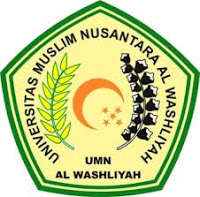 OLEH : SYAFIRA FEBRIANTY NPM : 173114059PROGRAM STUDI MANAJEMEN
FAKULTAS EKONOMI
UNIVERSITAS MUSLIM NUSANTARA AL-WASHLIYAH 
MEDAN
2021